Капитальный ремонт и строительство дорог за 2012 годНаименование мероприятия
(с указанием адреса и района города)Количество
мероприятийКапитальный ремонт и строительство дорог ВСЕГО40Ремонт ул. Забобонова, ул. Крупской (Октябрьский район)1Оптимизация дорожного движения по ул. Академика Киренского в районе перинатального центра (Октябрьский район)1Ремонт ул. Академгородок, 1 участок (Октябрьский район)1Ремонт ул. Академгородок, 2 участок (Октябрьский район)1Ремонт ул. Академгородок, 3 участок (Октябрьский район)1Ремонт ул. Академгородок, 4 участок (Октябрьский район)1Ремонт ул. Академгородок, 5 участок (Октябрьский район)1Капитальный ремонт автодороги Красноярск-Енисейск на участке от ул. Северное шоссе до границ города в Советском районе1Автодорога по ул. 4-я Дальневосточная от ул. Шахтёров до ул. Шевцовой (Центральный район)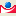 1Автодорога по ул. Чернышевского от ул. Мужества до ул. Караульная (Центральный район)1Автодорога по ул. Линейная от ул. Караульная до ул. Мужества (Центральный район)1Строительство ул. Водопьянова от ул. 9 Мая до ул. Молокова (Советский район)1Автодорога по ул. Батурина от ул. Алексеева до ул. 9 Мая (Советский район)1Реконструкция автодороги от ул. Воронова до ул. Краснодарская (Советский район)1Автодорога по ул. Линейная от ул. Березина до ул. Мужества (Центральный район)1Реконструкция ул. Взлетная от ул. Весны до ул. Шахтеров (участок дороги улицы №6 VII мкр. Аэропорт) (Советский район)1Реконструкция ул. 2-я Брянская до ул. Калинина (2-я очередь) (в границах Железнодорожного и Центрального районов)1Автодорога в микрорайоне "Кразовский"  (Центральный район)1Автодорога в микрорайоне "Вторичные ресурсы"  (Центральный район)1Строительство 4-го автодорожного мостового перехода через реку Енисей в г.Красноярске на участке от ул. Дубровинского до ул. Свердловской 
(I -й этап) (в границах Железнодорожного и Октябрьского районов)1Строительство автомобильной дороги по ул. Дубровинского от съезда с 4-го мостового перехода до ул. Киренского (Октябрьский район)1Строительство автодороги к новым жилым комплексам на ул. Дачная от ул. Киренского восточнее территории Сибирского федерального университета (Октябрьский район)1Путепровод через железную дорогу с транспортной развязкой в мкр. Северный на ул. Северное шоссе до ул. Авиаторов (I этап) (Советский район)1Пешеходный переход через ул. П. Железняка в районе жилого дома № 50 (Советский район)1Реконструкция автодороги по ул. Свердловская от ул. Матросова до границы г. Красноярска (с транспортной развязкой ул. Свердловская -ул. Матросова-ул. Семафорная) (Свердловский район)1Реконструкция автодороги по ул. Караульная
(в границах Центрального и Советского районов)1Строительство автодороги в створе ул. Волочаевская от ул. Дубровинского до ул. Копылова (Октябрьский район)1Пешеходный переход в районе КрасТЭЦ (Ленинский район)1Автодорога по ул. Космонавтов от ул. 9 Мая до ул. Ястынская (Советский район)1Автодорога в микрорайоне "Утиный плес" (Свердловский район)1Строительство ул. Абытаевская от ул. 4-я Дальневосточная до ул. Шахтеров (Центральный район)1Автодорога по ул. Енисейская от ул. Мужества до ул. 4-я Дальневосточная (Центральный район)1Автодорога по ул. Чернышевского от ул. Березина до ул. Мужества (Центральный район)1Автодорога по ул. Мужества от ул. Чернышевского до ул. Л. Шевцовой  (Центральный район)1Реконструкция пр. Свободный от ул. Л. Кецховели до ул. Маерчака (Железнодорожный район)1Реконструкция автомобильной дороги по ул. 40 лет Победы (на участке от ул. Славы, 1 до пр. 60 лет образования СССР, 43/2) (Советский район)1Реконструкция улицы Маерчака от развлекательного центра "Космос" до ул. Профсоюзов (Железнодорожный район)1Реконструкция ул. Семафорная и Транспортного проезда (Свердловский район)1Реконструкция пер. Боготольский от ул. Копылова до ул. Новосибирской (Железнодорожный район)1Реконструкция перекрестка ул. Молокова и ул. Авиаторов (Советский район)1